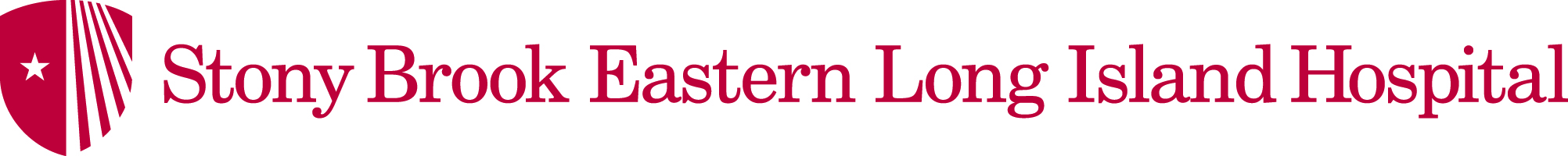 Please fill out the attached paperwork for Employee Health and return to me via email Lorraine.Gilroy@stonybrookmedicine.edu ,fax 631-477-3069 or in person in the nursing office.Employee Health requirements are the following:Health assessment (attached)Documentation of Hepatitis B vaccination series and/or Declination (attached)2 Step PPD (We will be able to take a PPD result if the employee has had one done within the year)Documentation of Measles, Mumps, Rubella and Varicella titer levels (if negative the vaccine will be offered to employee)Current physicalDocumentation of Tetanus/diphtheria immunizationFlu verificationIf you are in need of any of the requirements mentioned above, please contact Lorraine Gilroy 631-477-5131 for an appointment.Employee Health is only done on Tuesday morning 7:15am to 9am and Thursday 7:15am to 9am.